Padre Secondo Brunelli crsVENDRAMIN Elisabetta q. ZaccariaUna delle fondatrici dell’Ospedale degli IncurabiliINDICEEccezionale documento di Elisabetta VendraminResidenza dei Vendramin in contrada San VidalAlbero genealogico dei Vendramin di mia ricostruzione, basato sui dati matrimonialiI figli di Zaccaria Vendramin q. Bortolomio alla Balla d’Oro Famiglie di Andrea e Zaccaria Vendramin q. ZaccariaZaccaria Vendramin ed i MianiCoinvolgimento di Zaccaria Vendramin agli IncurabiliSan Girolamo agli IncurabiliAlbero genealogico di mia ricostruzione, Vendramin.Eccezionale documento di Elisabetta Vendramin.Non ricordata espressamente in occasione del funerale di Benedetto Gabriel, il 10.11.1523, quando il Sanudo accenna solamente etiam le donne promotrice dil ditto hospedale. Ma ve lo aggiungiamo noi sulla testimonianza del seguente documento, ASV. Provv. Osp. E LL. PP. B. 71: “Avendoci chiesto m. isabella Vendramin una delle benemerite fondatrici del loco che siane accettate doe figlioline, essa le manterrà per sei mesi finchè siano logate altre due in luogo delle quali abbino da subentrare.Dettò il suo testamento in San Vidal, il 16.9.1536; ma in esso si dice residente presso le pizzochere di Santa Agnese. Purtroppo dei dati testamentari, ( il resto lo ho smarrito ) mi resta solo il nome di un testimone, Bognolo Bartolomeo q. Francesco.Da ricolegarsi questo Bognolo all’altro, Bognolo Antonio, che in data 6.6.2535, firma un atto con i procuratori degli Incurabili, atto in cui si nomina Girolamo Miani, che in giro fi giorni si trovava a Venezia.Capiamo meglio così quel precedente una delle benemerite fondatrici.Residenza dei Vendramin in contrada San Vidal. Lo ricaviamo dalle dichiarazioni dei redditi del 1514.ASVenezia, Dieci Savi sopra le decime, Condizioni di San Vidal, b. 74. Le dichiarazioni del 1514, nn.n. 4. Andrea Vendramin quondam Zaccaria quondam Bartolomeon. 4. Nicolò Vendramin quondam Zaccaria quondam Bartolomeo  n. 4. Zaccaria Vendramin quondam Zaccaria quondam Bartolomeon. 82. Elisabetta Vendramin q. Zaccaria: dichiara, nel luglio del 1522, di aver comprato una bottega in Rialto e che l’atto notarile è stato steso da suo fratello Andrea.	Abitano nel palazzo di Miani Vidal, amministrato da Madaluzza Miani,  zia di Miani Vidal.Tenete presente casa Miani, la casa di San Girolamo, dietro la chiesa di San Vidal; sulla sua sinistra risiede Giovan Francesco Miani e ancora più a sinistra, cioè più vicino al Canal Grande,  prospiciente Campo San Vidal, il  caseggiato, in cui abitavano i Vendramin.Barbari, Venezia, 1500La casa dei Miani si trova dietro la chiesa di San Vidal,separata da essa da un canaletto di tre metri,nascosta dalla sua abside.Identico a questa illustrazione del 1500 rimane solamenteil campanile.La chiesa fu rifatta interamente a metà Settecento,quando si pensava di trasformarla in un grandioso mausoleoa gloria del Morosini, l’eroe del Peloponneso.Albero genealogico dei Vendramin, di mia ricostruzione, basato sui dati matrimoniali. Non possiedo l’albero genealogico di questa famiglia. Quello che presento è di mia ricostruzione, basato sui dati matrimoniali dei loro membri.Albero genealogico VENDRAMIN:ANDREA doge … BORTOLOMIO … 	ZACHARIA …	ANDREA 						  			ZACHARIA									NICOLO’									ANTONIO									ISABETTA1452. Il nonno di Elibetta VendraminSier Bortolomio Vendramin de sier Andrea q. sier BortolomioIn la fia de sier Lunardo Contarini q. sier Piero dalla ZoiaDa questo matrimonio nacquero 4 femmine ed un maschio:figlia sposata nel 1473 con Piero Capello de sier Zuane proc.( Al. Gen: ZUANE proc. 1483 … PIERO … )figlia sposata nel 1475 con Antonio Barbarigo de Hieronimo proc.( Al. Gen, FRANCESCO 1395 … HIERONYMO 1429 … ANTONIO 1458 )figlia sposta nel 1475 con Nicolò Trevisan de Thomado proc( Al. Gen. STEFANO  … THOMA’  1485 … NICOLO’ 1475 )figlia sposata nel 1488  con Hieronimo Lippomano de Thomado ( sono i genitori di Pietro e Andrea Lippomano )( Al. gen. THOMA’ … HIERONYMO 1488 …	 ZACHARIA							ANDREA prore SS. Trinità							ZUANE							PIERO vescovo Bergamo							3 figlie sposate							1 figlia suora )1480. Il padre di Isabetta VendraminSer Zacharia Vendramin de ser Bortolomio s.or della Tisana fo del Ser.moIn la fia de sier X.foro Capello q. sier Francesco La sposa si chiama Clara Capello.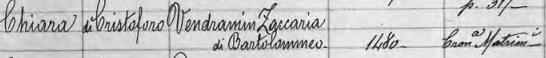 Si ricorda che Pietro Capello 1502 q. Francesco, Kav , nel 1528, sarà alla direzione dell’ospedale alla Giudecca, aperto causa la pestilenza.CAPELLO CRISTOFORO … FRANCESCO 1479 Kv … Pietro 1518				Da questo matrimonio nacquero:										ANDREA pr 1502								ZACCARIA pr 1507							ISABETTA							NICOLO’ pr 1503							ANTONIO4. I figli di Zaccaria Vendramin q. Bortolomio alla Balla d’oro28.11.1502, Clara Capello, vedova di Zaccaria Vendramin, presenta il figlio, ANDREA; XX anni, nato nel 1482.Giurano:	Lorenzo Priuli q. Pietro procuratore		Francesco Capello q. Xforo ( fratello di Clara Capello )22.11.1503, Clara Capello, vedova di Zacaria Vendramin, presenta il figlio,NICOLO’, XX anni, nato nel 1483.Giurano;	Francesco Capello q.Xforo ( fratello di Clara )		Alessandro Querini q. Giacomo	21.11.1507,  Francesco Capello cavaliere q.Xforo  e Nicolò Vendramin q. Zaccaria presentanoZACCARIA Vendramin q. Zaccaria cavalier q. Bortolomio cavalier.La madre defunta era Clara Capello.Giurano:	Gabriele Moro cavaliere q. Antonio		Ruggero Contarini q. Bernardo Troveremo ancora Ruggero Contarini con Zaccaria nel 1528, nominato esecutore testamentario, con altri, dalla moglie di Lodovica Cabriel ,  vedova di Benedetto Cabriel, governatrice agli Incurabili, quindi conoscitrice di Elisabetta Vendramin. 5. Famiglie di Andrea e Zaccaria Vendramin q. Zaccaria1503Ser Andrea Vendramin q. ser Zacharia della Tisana q. ser Bortolomioin la fia q. ser Francesco Pisani Fantochio q. ser Marin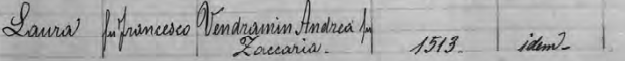 Qualcosa non fila: 1513!!!!1507Ser Andrea Vendramin q. ser Zacharia della Tisana q. ser Bortolomio, V°In la fia de ser Polo Donado q. ser Piero Morrin	Matrimonio di sua figlia, Chiara:1525Ser Zuan Dolfin de ser Lorenzo q. ser Zuane q. ser DomengoIn la fia de ser Andrea Vendramin q. ser Zacharia dalla TisanaDa Testamenti IRE, n. 84 del 21.7.1547, è lasciato esecutore con sua figlia, Chiara, dal marito di questa, Giovanni Dolfin, con Alessandro Gritti, genero.1530Ser Alex Griti q. ser Alex q. ser HieronimoIn la fia di ser Andrea Vendramin q. Zacharia dalla Tisana1533Ser Piero Antonio Barbarigo di ser Lodovico q. ser AndreaIn la fia de ser Andrea Vendramin q. ser Zacharia Famiglia di VENDRAMIN ZACCARIA q. ZachariaSanudo XX, 250: si dice che Vendramin Zaccaria è genero di Girolamo GrimaniSanudo XXVI, 278: sua moglie, figlia di Giovanni Venier, partecipa a festa in casa di Giovanni Pisani di Vettor.1510Ser Zacharia Vendramin q. ser Zacharia dalla Tisana q. ser Bortolomio In la fia di ser Hieronim Grimani de ser Antonio proc.Girolamo Grimani è fratello di Vincenzo, legato a San Girolamo:GRIMANI ANTONIO 1453, doe …	HIERONYMO 1484						PIERO 1484, abate						Domenego, 11480						MARIN 1478						VINCENZO 1482Tra le figlie di Girolamo Grimani si contano due figlie illegittime, tra le quali 1504Sier Sebastian Zelsi de sier Stefano q. sier ZuaneIn la fia bastarda de sier Hyronimo Grimani de ser Antonio q. sier Marin proc.  E, solo come pro memoria: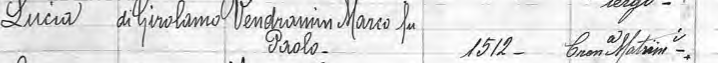 Nonostante la lontananza nel tempo non doveva mancare un legame con i Moro:1427Sier Zuane Zelsi q. sier Lorenzo q. sier ZuaneIn la fia q. sier Antonio Moro el proc. q. sier Jacomo proc	In seconde nozze:1518Ser Zacharia Vendramin q. ser Zacharia dalla Tisana q. ser Bortolomio, V.o In la fia de ser Zuan Venier q. ser Francesco q. ser Alvise proc1538Ser Zuan Moro q. ser Agustin q. Baldissera q. Zuane proc q. BaldisseraIn la fia de Zacaria Vendramin q. Zacaria q. Bortolomio del Ser.moLo sposo, di casa Moro è di ramo diverso da quello di Elisabetta Moro-Capello6. Andrea Vendramin e i MianiAvogaria di Comun, Libro d’Oro, Nascite I, c. 215 r1526, 12 maggio		Agostino Miani di Giovanni FrancescoMoglie Elisabetta Zorzi q. Giovanni q. Antonio dichiaranofiglio Girolamo, Scipione, nato il 29.9.1526Giurano:	Luca Foscarini q. Pietro		Andrea Vendramin q. ZaccariaErano confinanti di casa!! .. ed in buoni rapporti.7. Coinvolgimento di Zaccaria Vendramin agli IncurabiliASV, Notarile, testamenti, Cavaneis 218, 6 ( delle pergamene )Testamento di Lodovica Cabriel16.3.1528… Volo meos fideles commissarios et huius testamenti executores M.cos DominosAntonium Venerio q. M.ci D. AndreaeEt Petrum Contareno q. Cl,mi D. Zachariae equitis,et eg. v. D. Franciscun de Joanne a Syricout sicut inferius ordinavero darique instrumento sic ipsi adimplere debeant, et casu quo dicti mie comissarii aut aliquis eorum non possent vacare huic meae commissariae, volo quod possint aubrogare in eorum locum unum vel plures ex infrascriptis videlicet,D. Joannefrancisco Miani q. D. Hieronimi,D. Rugerio Contareno D. Fantino Lipomano,D. Andreae VendraminoEt D. Hieronimo de Caballis …Si vuole evidenziare la presenza dei nomi di Ruggero Contarini che giurò per la leggittimità e la nobiltà dei natali di Zaccaria Vendramin, il 21.11.1507.Albero Gen. di Contarini Ruzier: (n. 11) CIPRIAN 1400 … BERNARDO 1441 … RUZIER 1486Albero gen. di Lippomano Fantino:MARCO dott … GIOVANNI … FANTIN 1504Si sposa nel 1508 con figlia di Luca Arian popolanoAltrettanto si dica per Giovanni Francesco  Miani, che abitava nel palazzo adiacente a quello dei Vendramin e che ha firmato la legge sui poveri che  emana le direttive per il comportamento dello stato verso i poveri.Altrettanto si dica per Girolamo Cavalli che solamente un mese dopo troveremo impegnato con Girolamo Miani al Bersaglio. Già attivo nel 1528, more veneto,  o si tratta del 16.3.1529?Perché non nominato San Girolamo.Non dimentichiamo che Lodovica Cabriel era la sorella di Fra Paolo Giustiniani, l’eccezionale testimone dell’episodio della barba sulla fine del 1526.Girolamo Miani agli IncurabiliMuseo Correr, Codice n. 1203. A carte 76 del primo Notatorio dell'Hospedal degl'Incurabili di Venezia, sta registrata l'infrascrìtta deliberazione:14.4.1531Adì soprad. e fin nel sopradetto giorno, fu deliberato di procurar d'haver el Magn.co ms. Jeronimo Miani per habitar e star qui nell'ospital per governo sì de li putti come deli înfermi nostri con quella carità che lui ne dimostra et di qui avendone noi questo maximo desiderio di congregarlo al num(ero) et governo di questo pio loco. Così fu deliberato et ballottato per li altri otto chel sig. dio lì metti in cor di continuare alfine a onor del Signor.M. Pietro Badoer, M. Zant. Dandolo, M. Sebastian Contarini,M. Dom.co Honorando, M Francesco Lucatelli, M. Antonio Venier, M.Piero Contarinî, Mattio CagnoloNessuno di costoro conosceva meglio San Girolamo di Elisabetta CapelloAlbero genealogico dei Vendramin, ( mia ricstruzione in base a dati matrimoniali )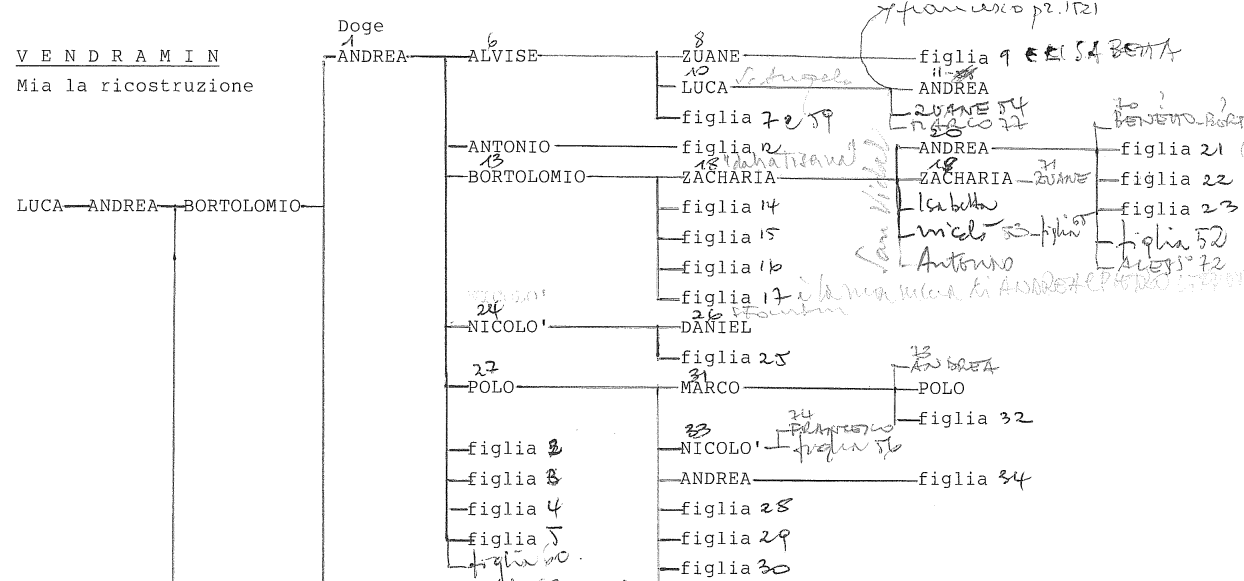 